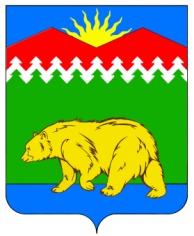 АДМИНИСТРАЦИЯ КРАСНОГОРЬЕВСКОГО СЕЛЬСОВЕТАБогучанского района, Красноярского краяП О С Т А Н О В Л Е Н И Е08.06.2020г                          п. Красногорьевский                                   № 18-п    «О наделении бюджетнымиполномочиями администратора доходов бюджетаКрасногорьевский сельсовет»Согласно статьи 160.1 Бюджетного кодекса Российской Федерации о бюджетных полномочиях администраторов доходов бюджетов  ПОСТАНОВЛЯЮ:Внести изменения в постановление № 53-п от 26.12.2019г. «О наделении бюджетными полномочиями администратора доходов бюджета Красногорьевский сельсовет» следующие изменения:добавить Код по БК РФ 906 2 02 29999 10 1036 150 – Прочие субсидии бюджетам сельских поселений (на частичное финансирование (возмещение) расходов на повышение с 1 июня 2020 года размеров оплаты труда отдельным категориям работников бюджетной сферы Красноярского края);добавить Код по БК РФ 906 2 02 49999 10 7745 150 – Прочие межбюджетные трансферты, передаваемые бюджетам сельских поселений (за содействие развитию налогового потенциала)Приложение №1 к Постановлению №53-п от 26.12.2019г. изложить в новой редакции согласно приложению №1 к настоящему постановлению.Контроль за исполнением настоящего постановления оставляю за собой.Настоящее постановление вступает в силу 01.06.2020г.Глава Красногорьевского сельсовета                                   Ю.А.Потиенко